ЛОД /Лично образователно дело на ученик/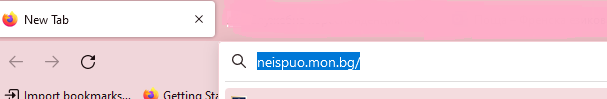 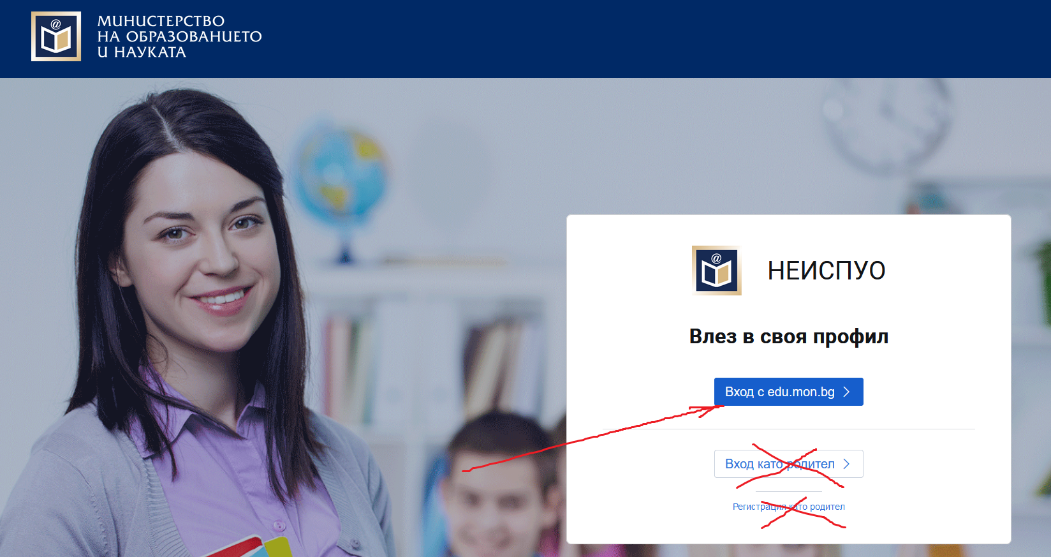 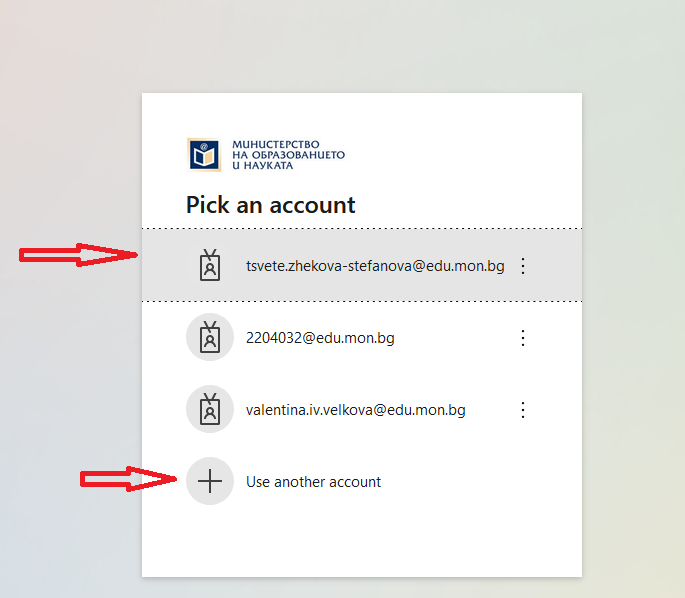 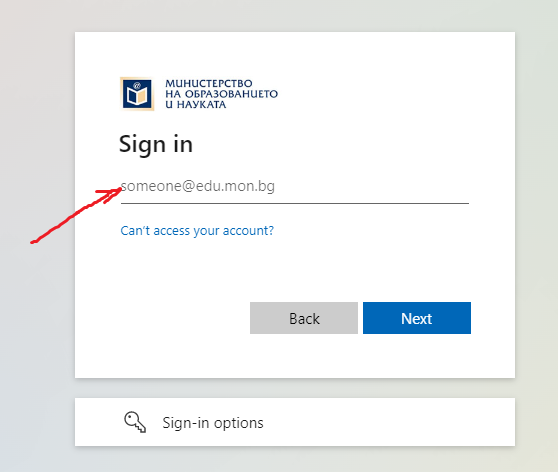 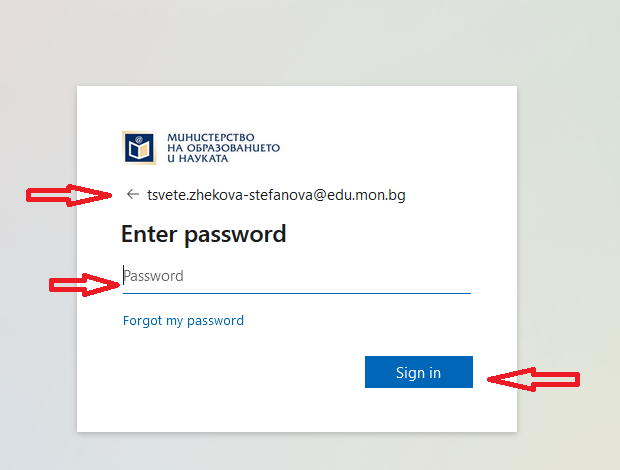 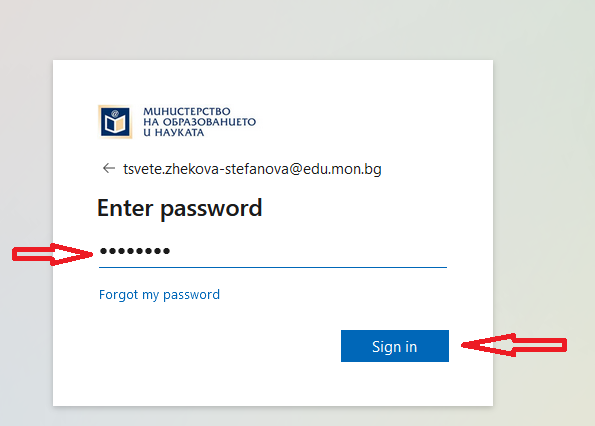 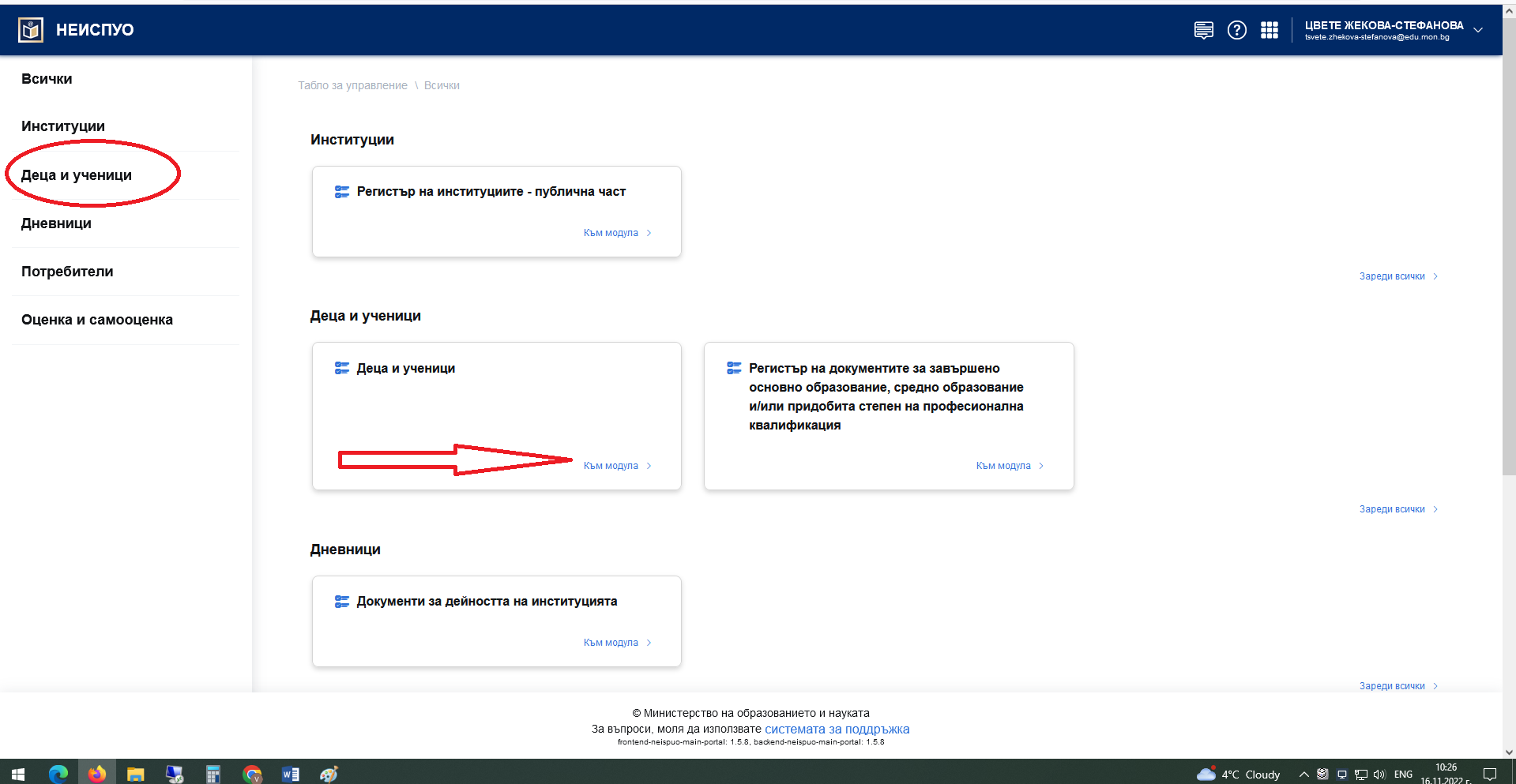 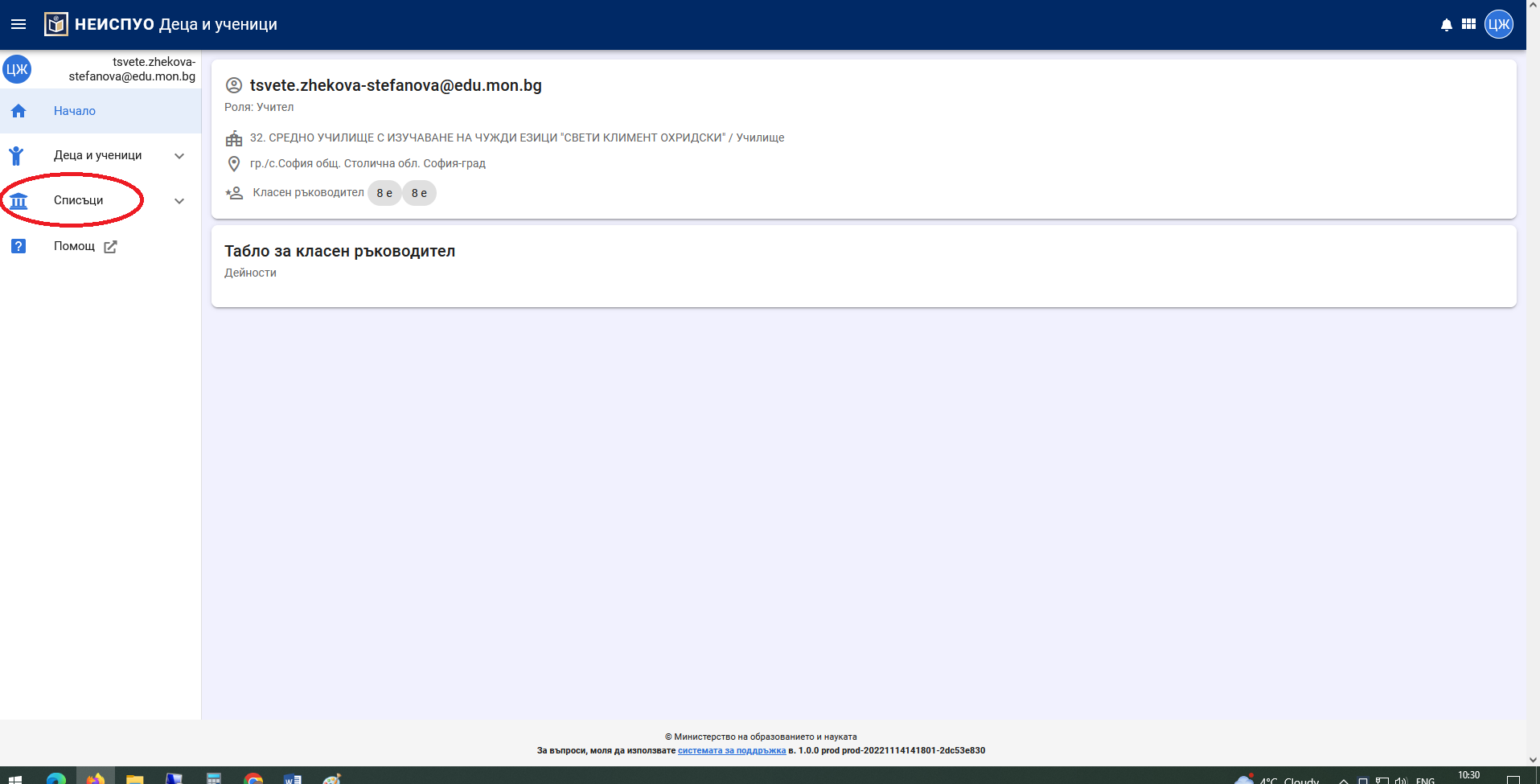 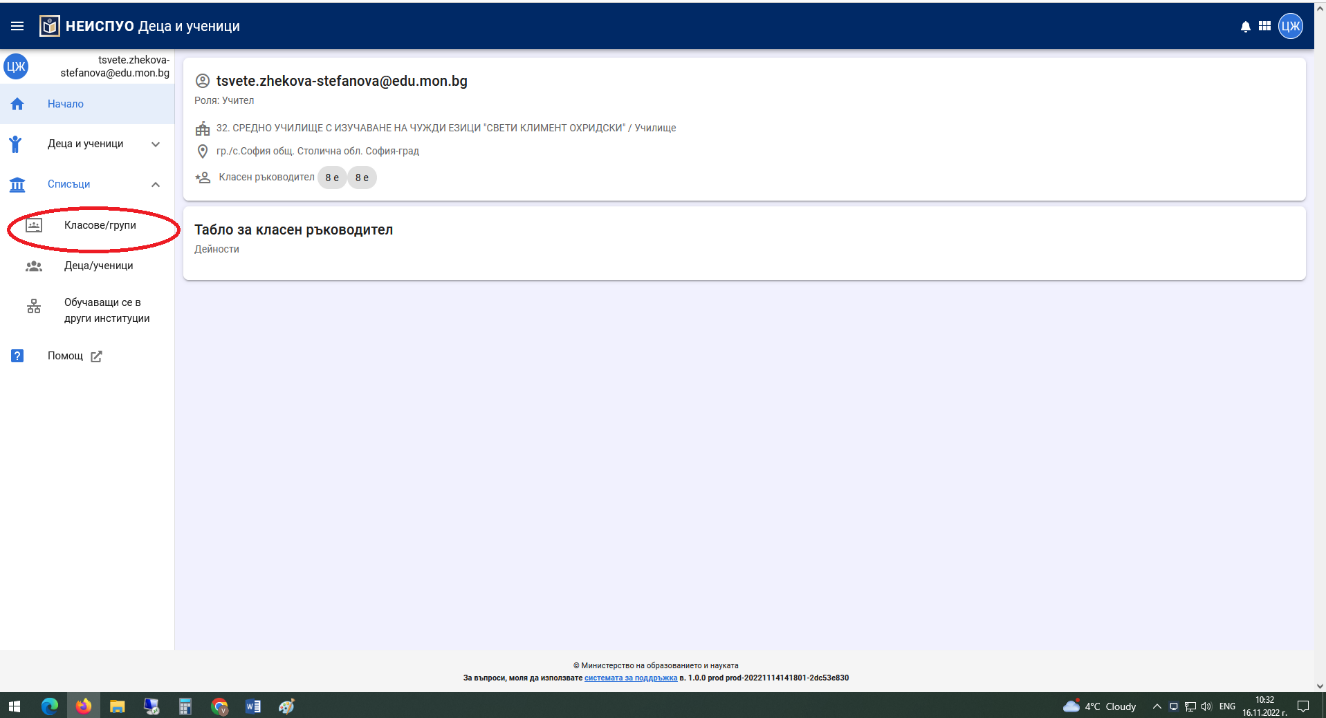 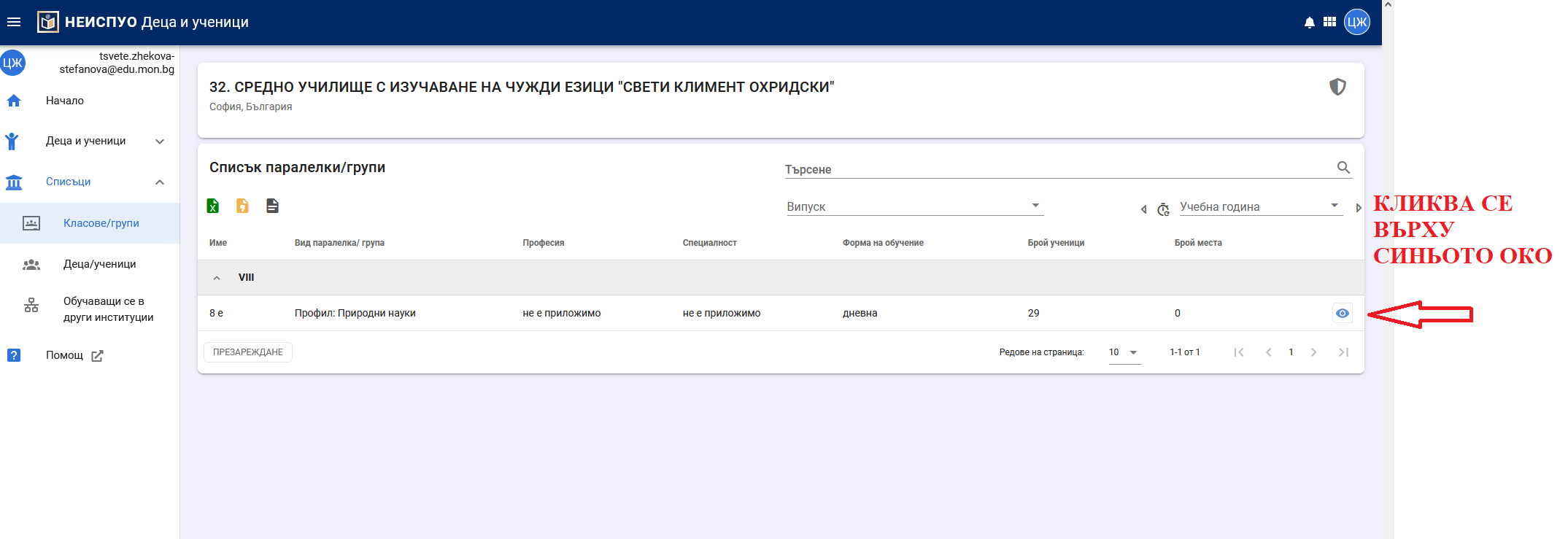 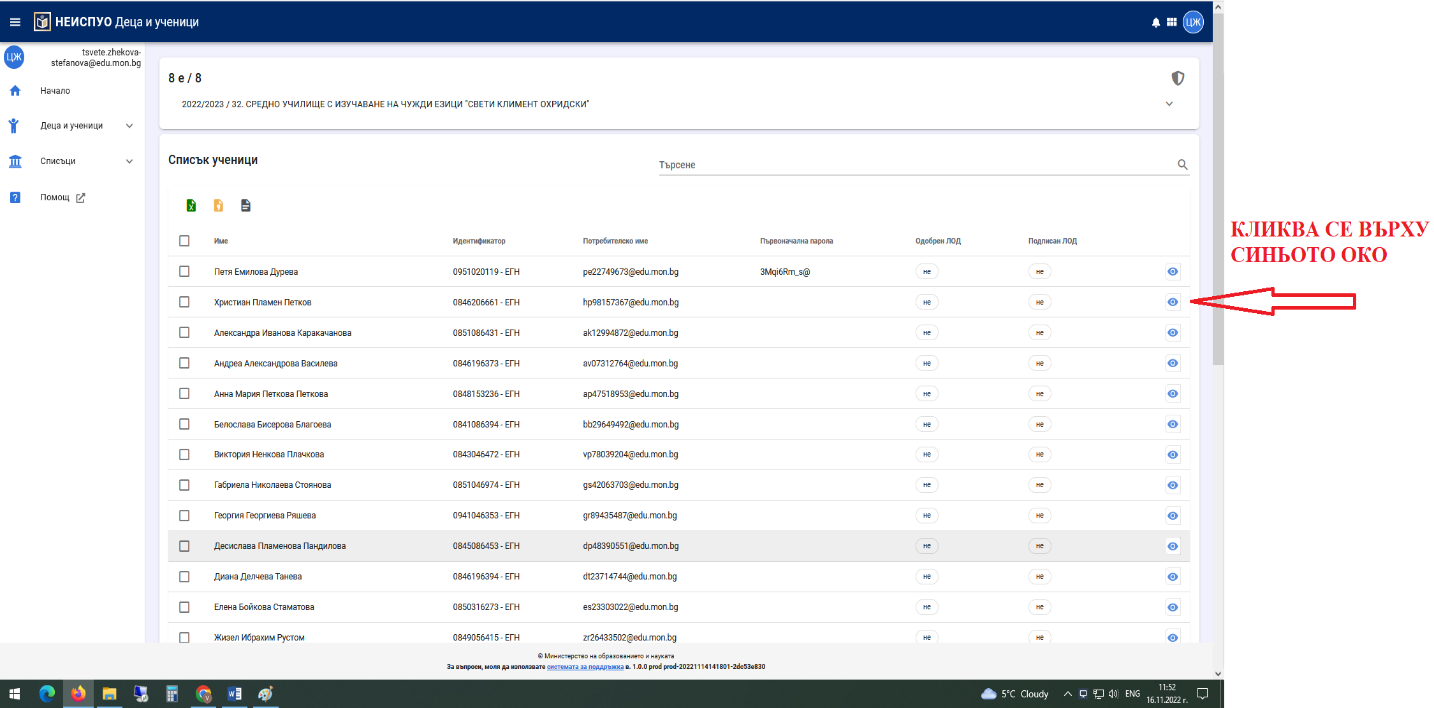 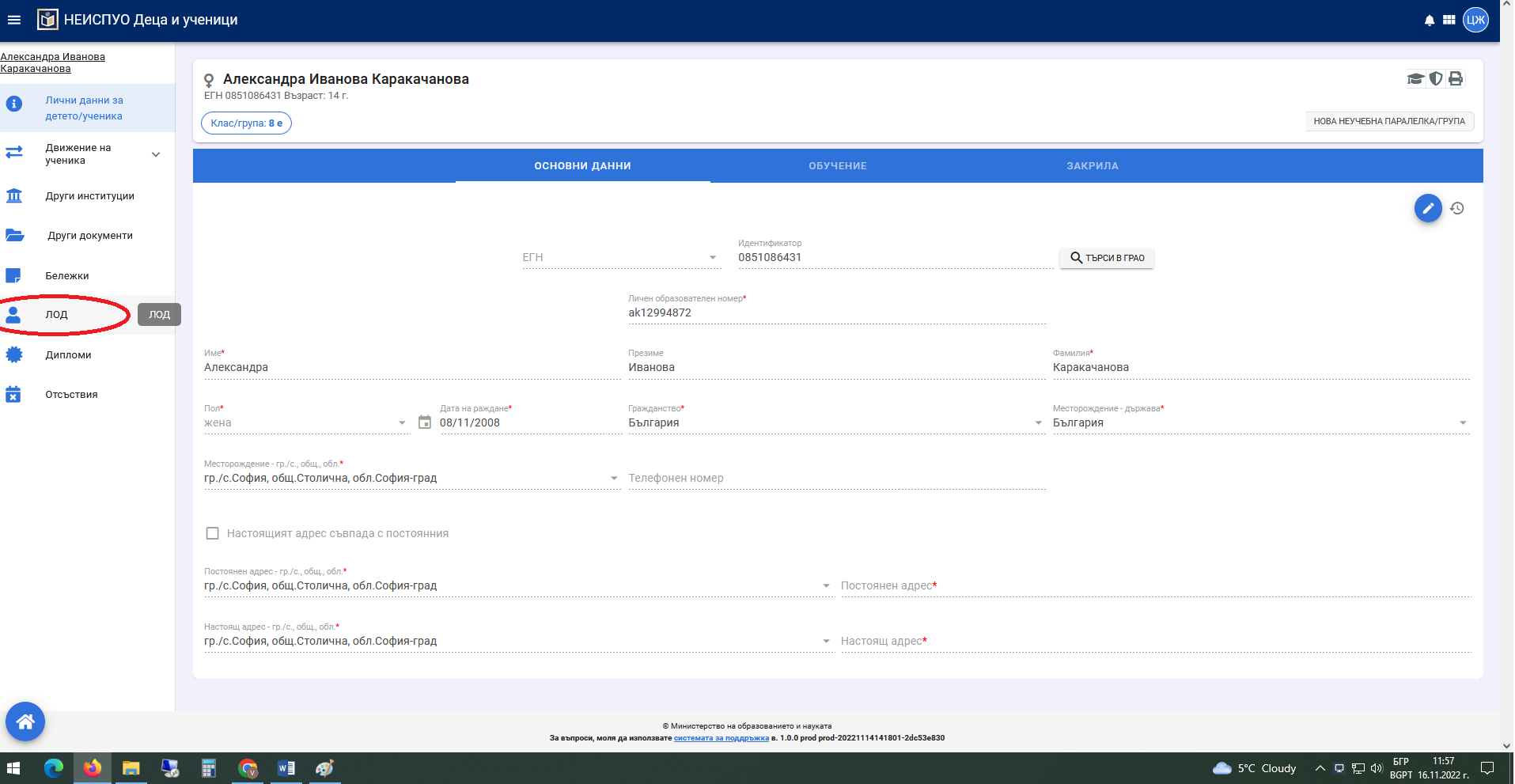  ХАРАКТЕРИСТИКА НА СРЕДАТА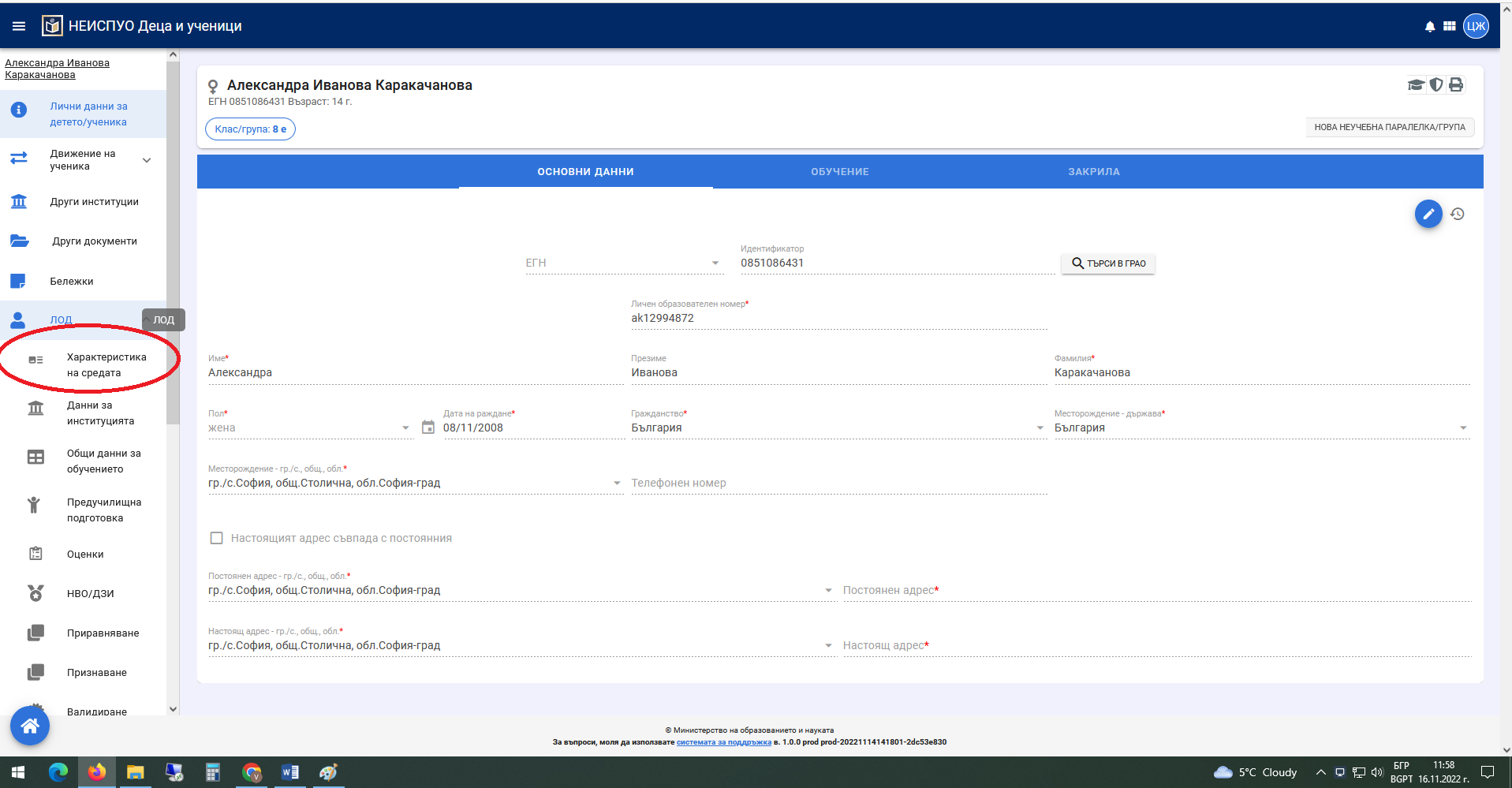 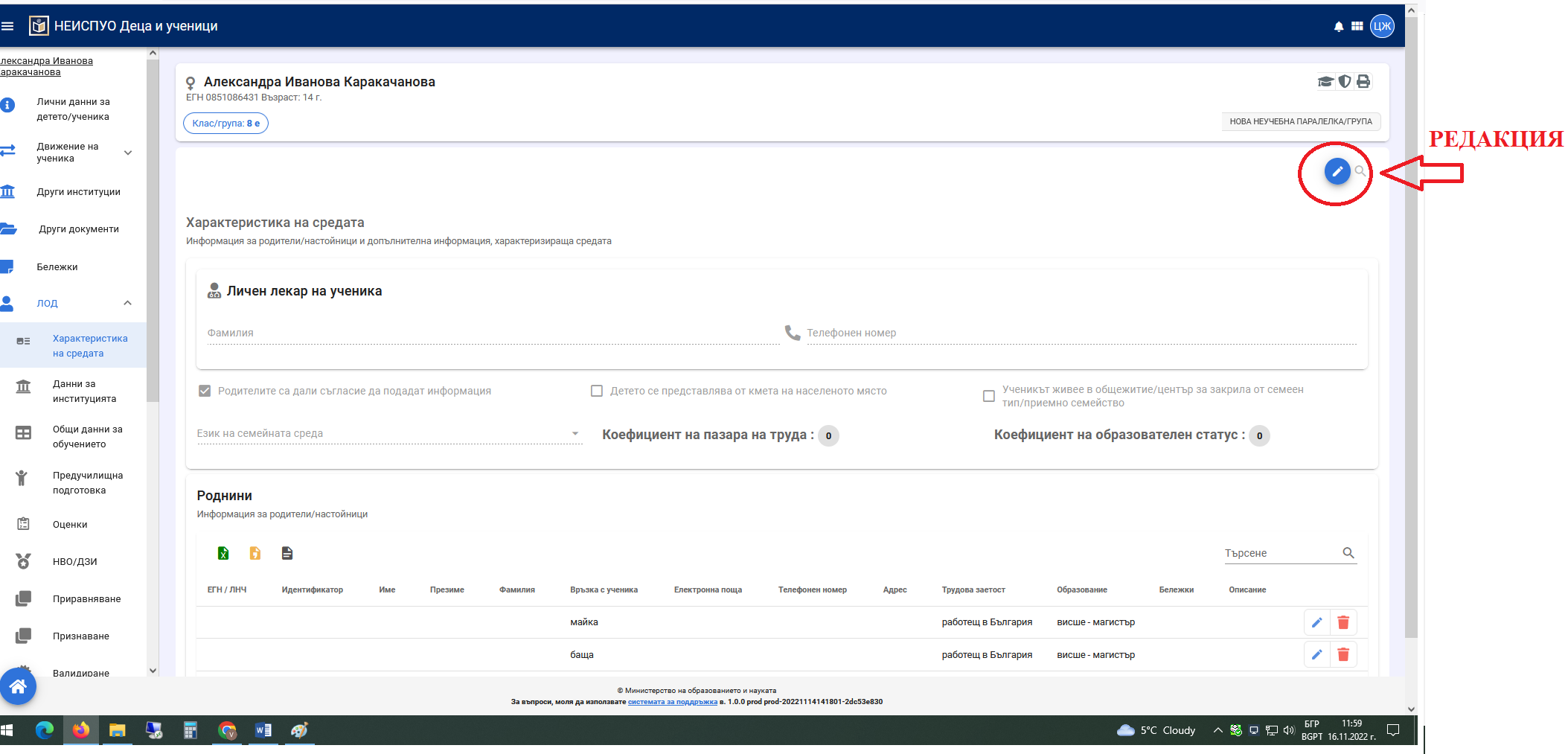 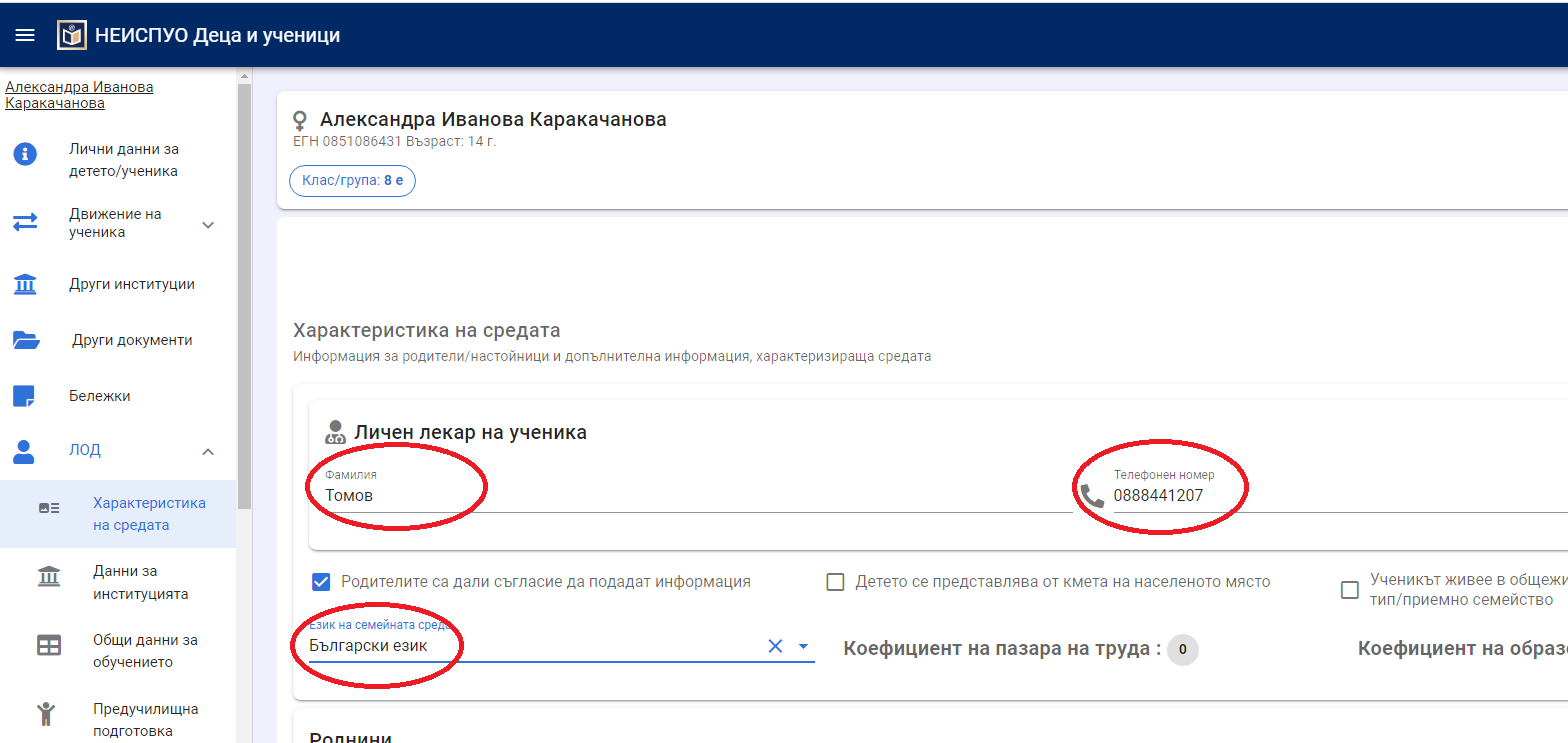 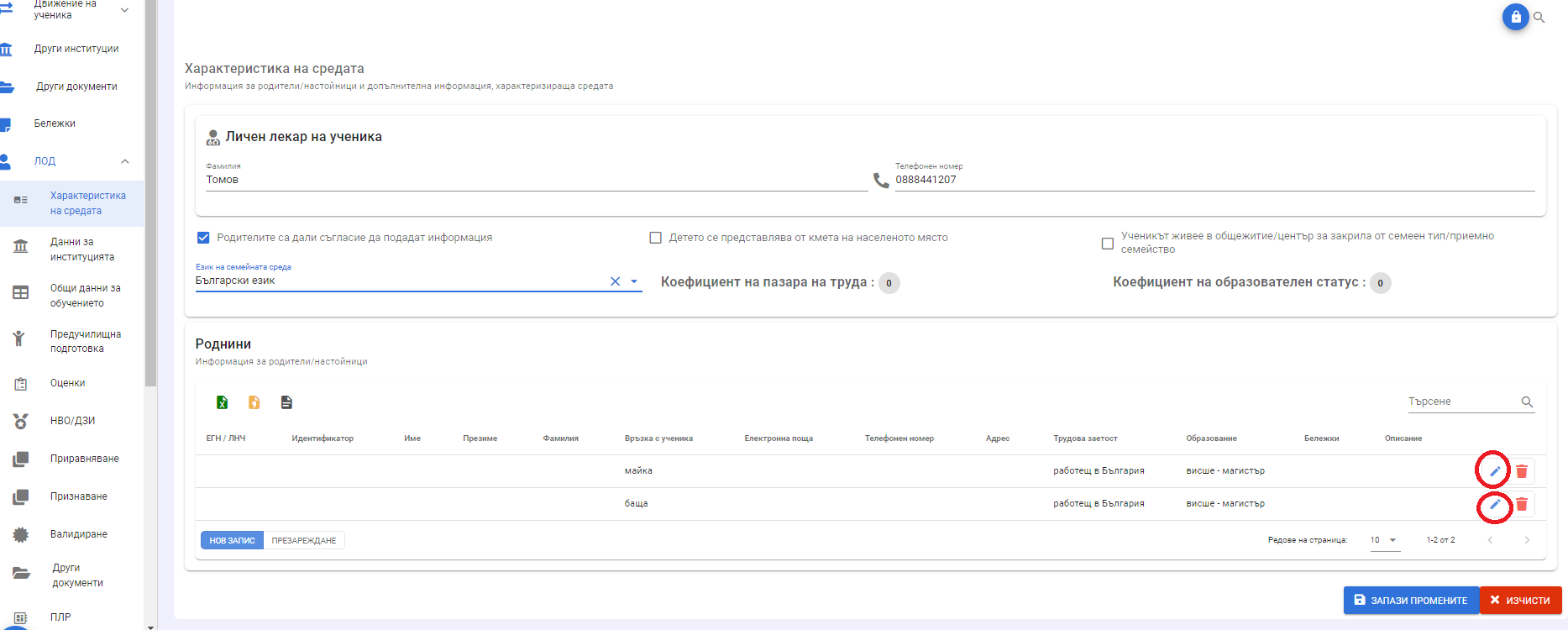 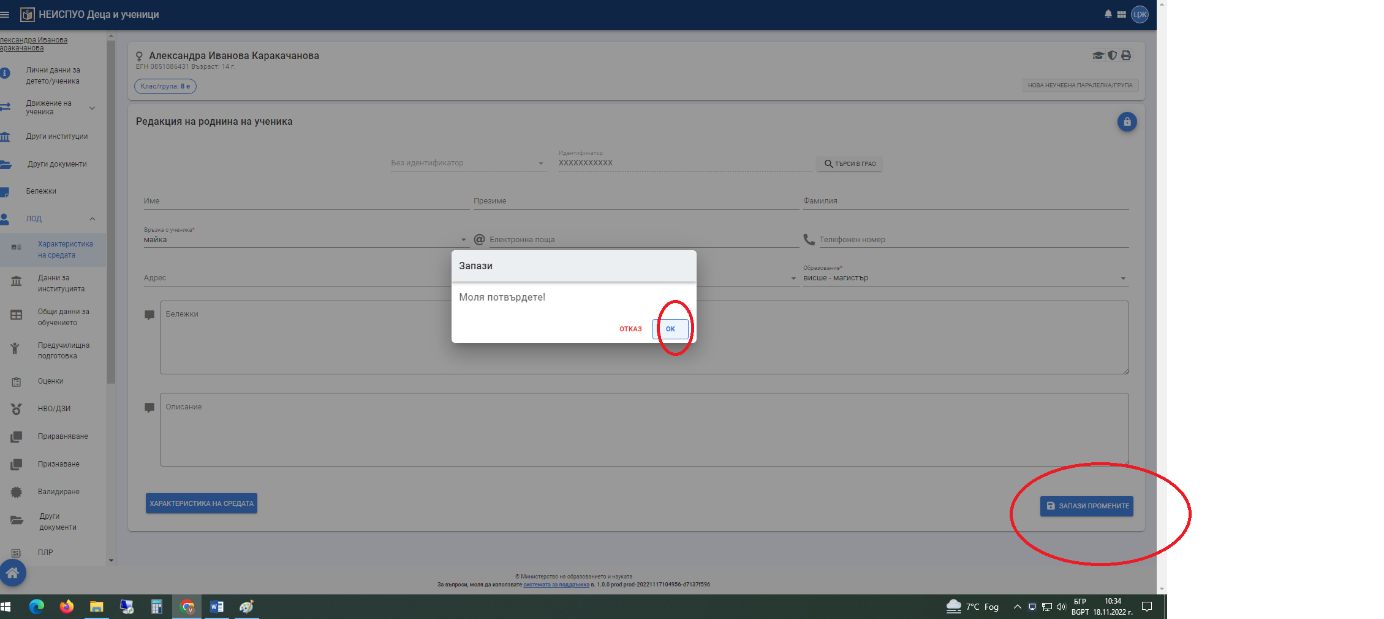  СТИПЕНДИИ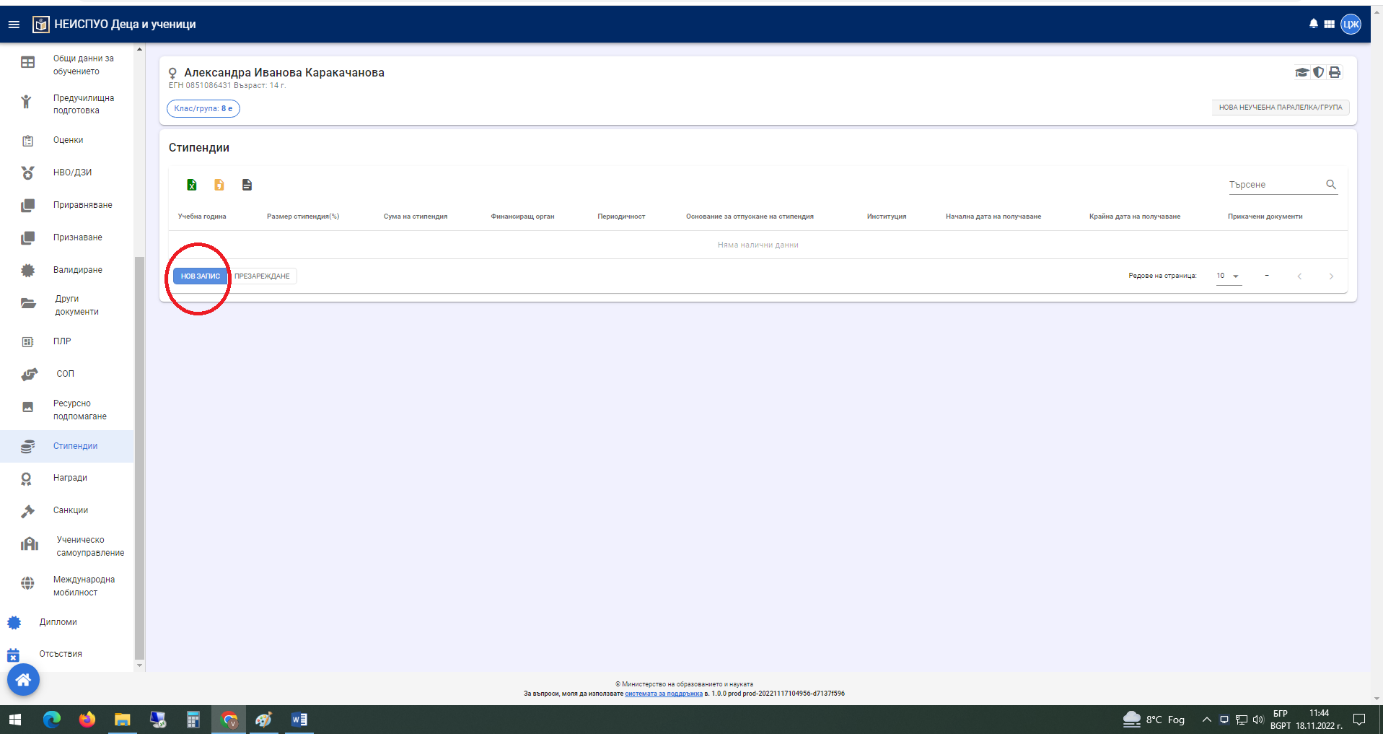 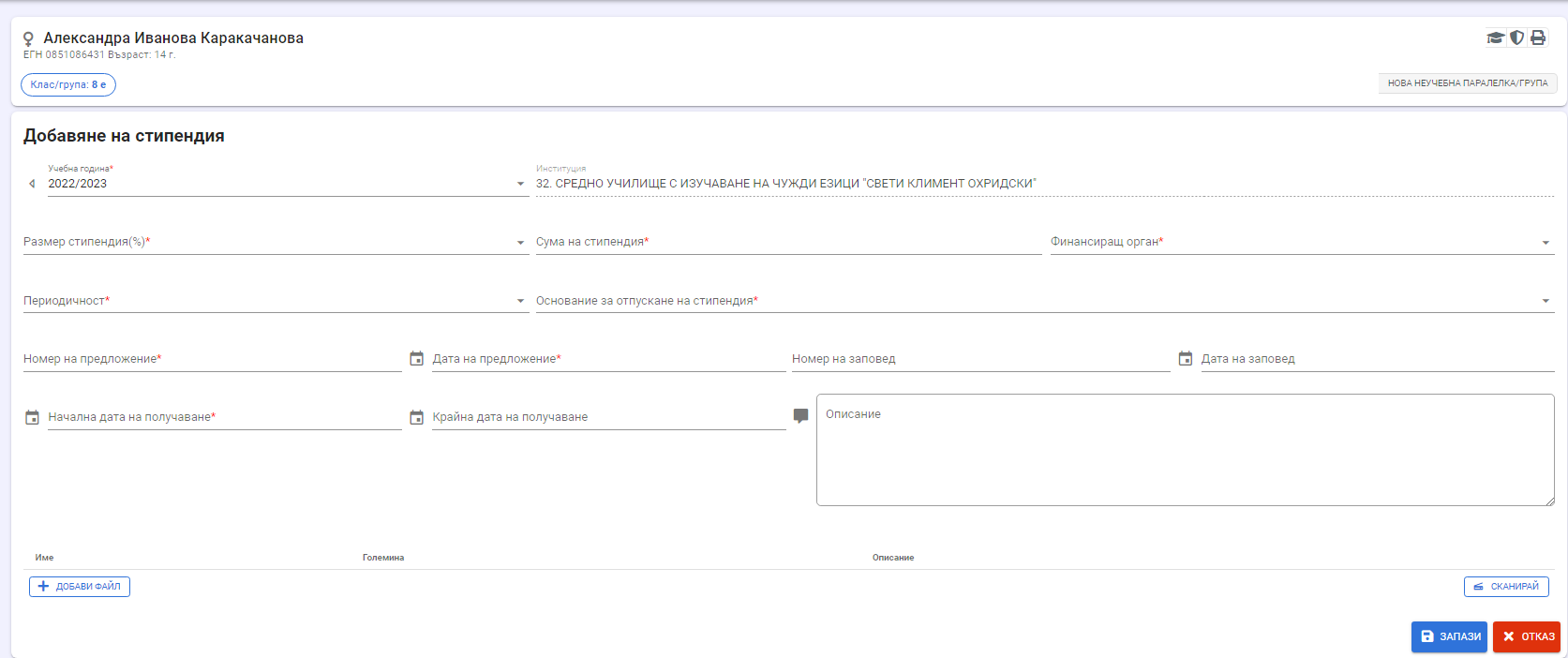 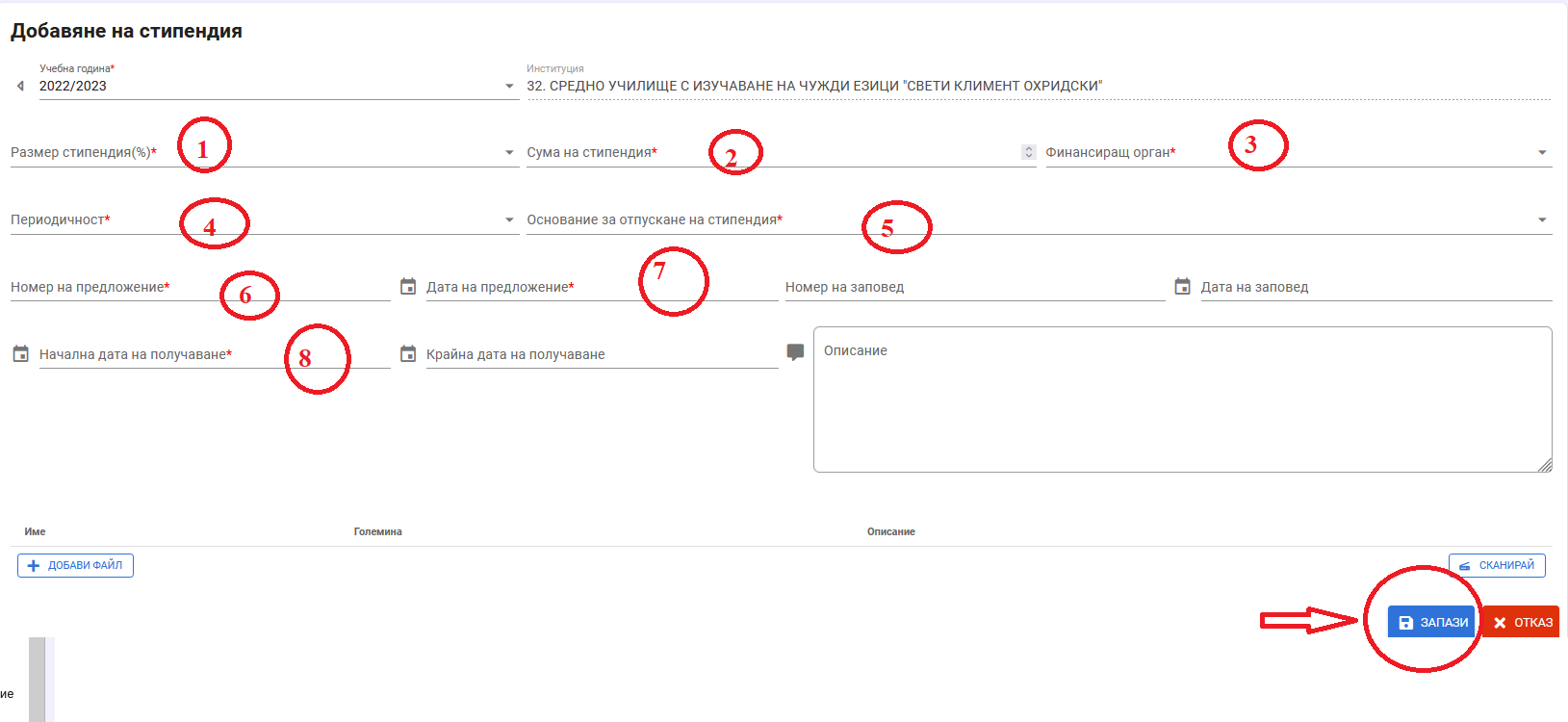 Полетата от 1 до 8 се попълват както следва:1 – Информацията ще получите от списъка с учениците получаващи стипендия2 – Сумата, която получава ученика3 – Бюджет на държавно или общинско училище4 – Информацията ще получите от списъка с учениците получаващи стипендия5 – Информацията ще получите от списъка с учениците получаващи стипендия6 – 17 – 18.10.2022г.8 – 15.09.2022г.САНКЦИИ – за учениците, които имат наказание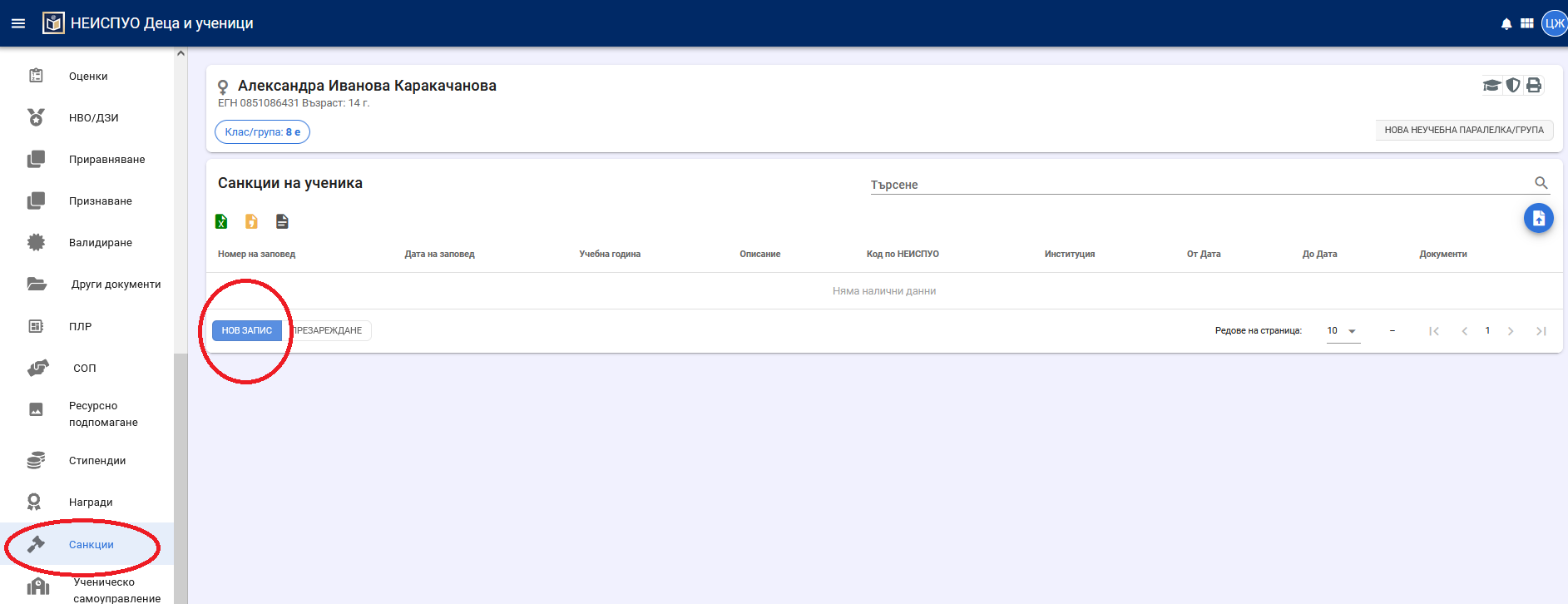 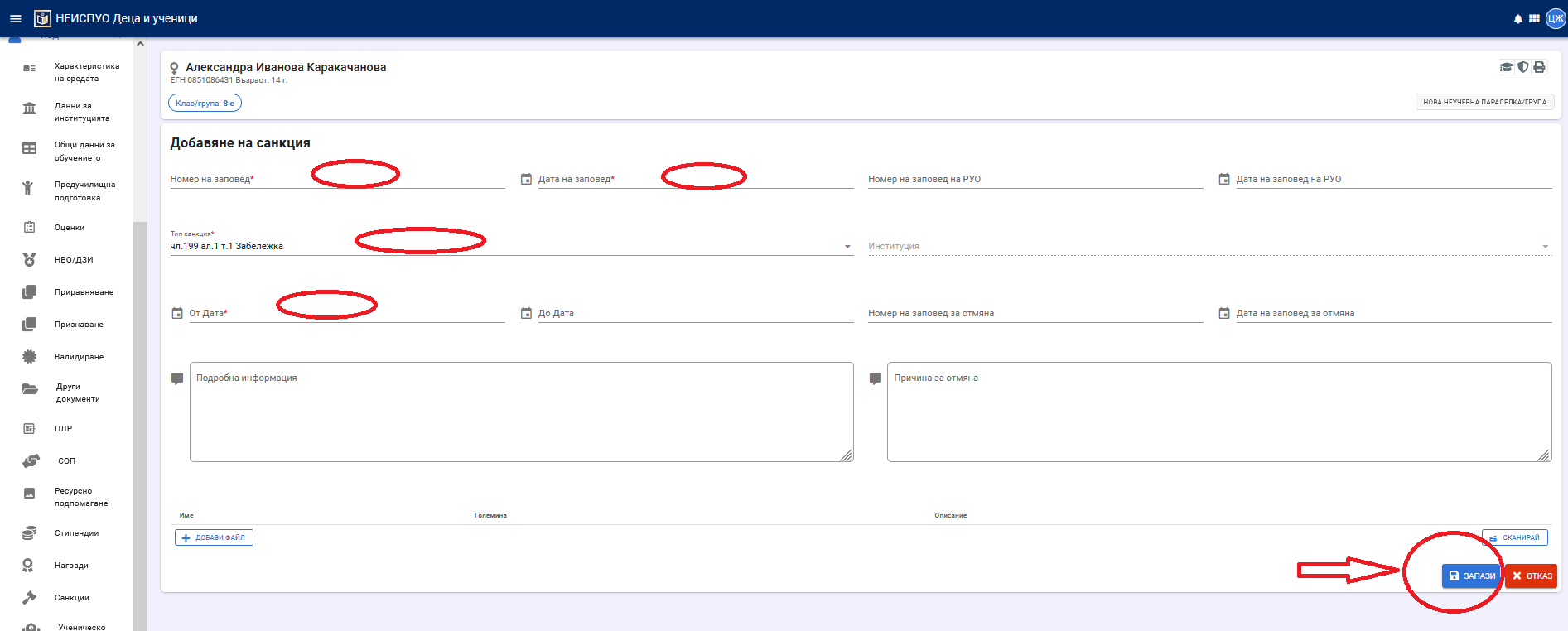 